Trabajo de recuperación de inglés – Segundo grado Tema: “Public service announcement (PSA)”Nombre del alumno(a): __________________________________________________No. Lista: ____Grupo: “____” Turno: ____ I. Label the pictures.II. Match the causes with the everyday problems.III. Circle the correct answer.Obesity _____ a complex disease because it is associated with an increased risk of diabetes.a) are			b) am			c) is			Drivers have accidents because of eating or _____ in the car.swimming		b) drinking		c) ridingGender-based violence is violence directed against a person because _____ their gender.up			b) the			c) ofPeople often _____ depressed because they use drugs.a) have			b) use			c) feelDomestic abusers use intimidating because they want to _____ his or her partner.a) love			b) save		c) controlIV. Complete the suggestions using the words in the box.You _________________ tell an adult you trust.Why don’t you _________________ using drugs?Let’s _________________ in a local clean-up program. How _________________ starting a campaign for violence prevention?You could _________________ classmates with disabilities.Why _________________ we do exercise programs consistently?Distracted driving - Obesity – Littering - Depression – Bullying – Domestic violence 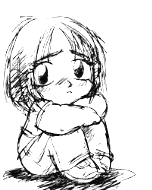 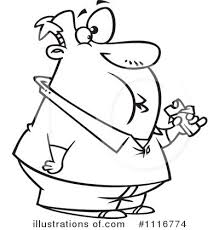 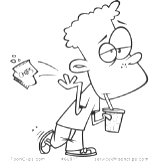 ________________________________________________________________________________________________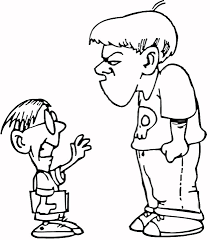 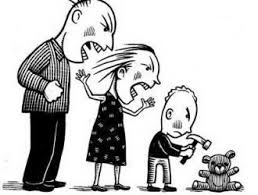 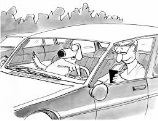 ________________________________________________________________________________________________Eating too much and inactivity.Break-up with the girlfriend.	Jealousy, envy, disagreements, anger and financial issues in a domestic setting.	The abuser comes from dysfunctional families (parents’ divorce).	Texting and driving.	(      ) Distracted driving.(      ) Obesity.(      ) Domestic violence.(      ) Depression.(      ) Bullying.don’t - about - should – stop – participate – help